PROMOTIONCASQUE DE SOUDAGE SENTINELA50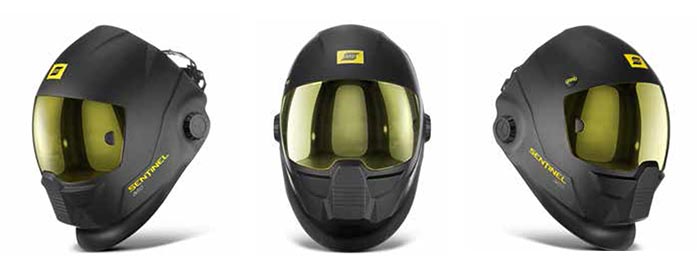 Dès maintenant au 31 décembre 2018, profitez de la promotion SENTINELL’offre est assujettie au changement sans préavis.Prix promotionnel :  374$